Муниципальное бюджетное общеобразовательное учреждение «Кириковская средняя школа».Рабочая программа внеурочной деятельности«Технология и технологии».для  обучающихся 5 класса муниципального бюджетного общеобразовательного учреждения «Кириковская средняя школа»Направление: социальное.Составила:                                                учитель Вебер Галина Алексеевна2021-2022 учебный год.Пояснительная записка.    Настоящая программа внеурочной деятельности «Технология» и технологии» составлена на основании основной образовательной программы основного общего образования муниципального бюджетного общеобразовательного учреждения «Кириковская средняя школа» от 06 марта 2019, утвержденной приказом по муниципальному бюджетному общеобразовательному учреждению «Кириковская средняя школа» № 71-од от 07.03.2019, плана внеурочной деятельности муниципального бюджетного общеобразовательного учреждения «Кириковская средняя школа», дорожной карты по обновлению содержания образования предметной области «Технология» муниципального бюджетного общеобразовательного учреждения «Кириковская средняя школа» и его филиала Бушуйской основной школы.    На реализацию настоящей программы внеурочной деятельности на уровне основного общего образования в 5 классе школы планом внеурочной деятельности предусмотрено 34 часа.      В 2021-2022 учебном году настоящая программа реализуется во внеурочной деятельности исключительно для учащихся 5 класса в рамках обновления содержания предметной области «Технология».    Целью реализации программы является продолжение реализации во внеурочной деятельности проектов, составляющих содержание образования по предметной области «Технология».    Настоящая программа предусматривает достижение следующих результатов образования:   - реализация во внеурочной деятельности проекта «Мой сад и огород»;   - реализация во внеурочной деятельности проекта «Мое богатство – лес»;   - реализация во внеурочной деятельности проекта «Хлеб – всему голова».   Программа реализуется учителями технологии в тесной кооперации с классным руководителем. Классный руководитель ведет учет реализации часов настоящей образовательной программы в соответствующем журнале.  Результаты  освоения курса внеурочной деятельности.В результате реализации настоящей рабочей по внеурочной деятельности у учащиеся будут сформированыличностные УУД:- положительное отношение к учению, к познавательной деятельности;- желание приобретать новые знания, умения, совершенствовать имеющиеся;- осознавать свои трудности и стремиться к их преодолению;- осваивать новые виды деятельности;- участвовать в творческом, созидательном процессе;- осознание себя как индивидуальности и одновременно как члена общества, признание для себя общепринятых морально-этических норм, способность к самооценке своих действий, поступков;- осознание себя как гражданина, как представителя определённого народа, определённой культуры, интерес и уважение к другим народам;- стремление к красоте, готовность поддерживать состояние окружающей среды и своего здоровья.Регулятивные УУД:  - целеполагание - что известно и неизвестно;- планирование — определение последовательности промежуточных целей с учётом конечного результата; составление плана и последовательности действий;- прогнозирование — предвосхищение результата и уровня усвоения знаний, его временных  характеристик;- контроль в форме сличения способа действия и его результата с заданным эталоном;- коррекция;- оценка;-  саморегуляция.Комуникативные УУД:- умение вступать в учебный диалог с учителем, одноклассниками,- участвовать в общей беседе, соблюдая правила речевого поведения;- задавать вопросы, слушать и отвечать на вопросы других,- формулировать собственные мысли, высказывать и обосновывать свою точку зрения;- строить небольшие монологические высказывания,- осуществлять совместную деятельность в парах и рабочих группах с учётом конкретных учебно-познавательных задач.Познавательные УУД:- осознавать познавательную задачу;- читать и слушать, извлекая нужную информацию, а также самостоятельно находить её в материалах учебников, рабочих тетрадей, другой дополнительной литературе;- осуществлять для решения учебных задач операции  анализа, синтеза, сравнения, классификации, устанавливать причинно-следственные связи, делать обобщения, выводы; - выполнять учебно-познавательные действия в материализованной и умственной форме;- понимать информацию, представленную в изобразительной, схематичной, модельной форме, использовать знаково-символичные средства для решения различных  учебных задач. Кроме того, в рамках реализации настоящей программы внеурочной деятельности  будут сформированы следующие предметные знания, умения и навыки и компетенции:-  приобретение навыков самообслуживания; -  овладение технологическими приемами ручной обработки древесины;   - усвоение правил техники безопасности;- компетенции, связанные с содержанием подсобного хозяйства в виде огорода;- компетенции связанные с приготовлением продуктов питания;- компетенции по реализации самостоятельно произведенной продукции.3.Содержание курса внеурочной деятельности с указанием форм организации и видов деятельности.Тематическое планирование.СОГЛАСОВАНО:заместитель директора по учебно-воспитательной работе Сластихина Н.П._______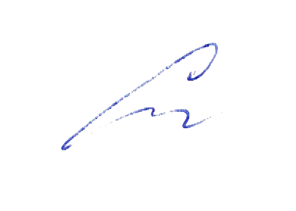 «31» августа 2021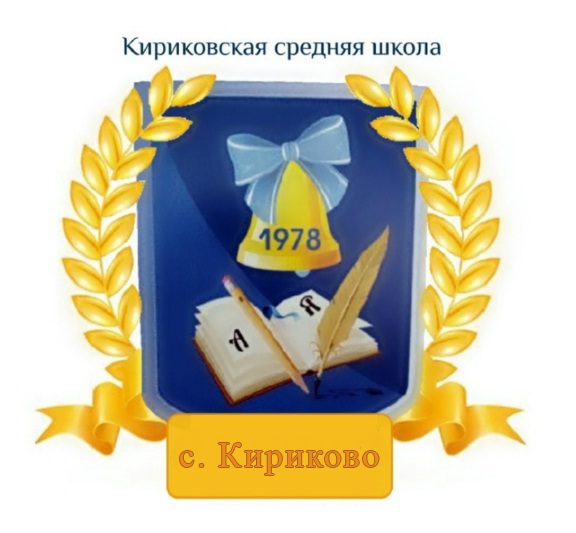 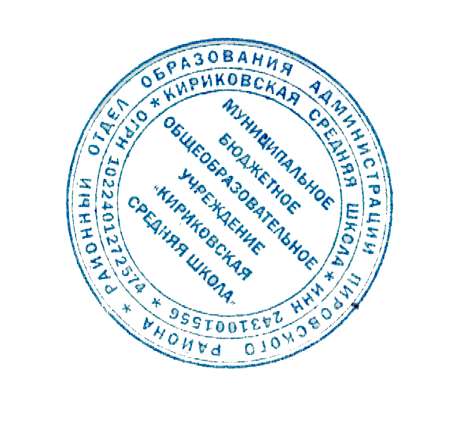 УТВЕРЖДАЮ:Директор муниципального бюджетного общеобразовательного учреждения «Кириковская средняя школа»_________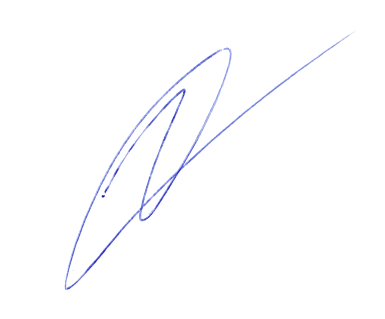 Ивченко О.В.«31» августа 2021 годаСодержание курса внеурочной деятельностиКоличество часовФормы организации видов деятельности.Мой сад и огород19Экскурсии, общественно-полезные практики, трудовые практики.Мое богатство - лес7Экскурсии, полевая практика.Хлеб – всему голова.8Экскурсия, посильные профессиональные пробы,№	№Тема мероприятияКоличество часовСроки проведения1Экскурсия на сельскохозяйственное предприятие ООО «Победа»3110.09.21г2Возделывание и обработка школьного огорода9 19.05.2219.05.2219.05.2219.05.2227.05.2227.05.2227.05.2227.05.2227.05.223Уход за школьной пасекой.713.05.2213.05.2213.05.2203.09.2103.09.2103.09.2103.09.214.Экскурсия на деревообрабатывающее предприятие ООО «ЛесСтройИнвест»2 24.09,2124,09,215.Экскурсия на деревообрабатывающее предприятие ООО «Мега»2 07,10,2107,10,216.Участие в лесных посадках на питомнике Пировского лесного хозяйства3 18.05,2218,05,2218,05,227.Экскурсия на зерноток ООО «Победа»1 15,09,218.Экскурсия в хлебобулочный цех. Посильные профессиональные пробы в хлебобулочном цехе.2 19,11,2119,11,219.Проектное участие детей в сетевом потоке изготовления готовой продукцию.5 06,05,2206,05,2206,05,2206,05,2206,05,22